Муниципальное общеобразовательное учреждение «Средняя общеобразовательная школа № 32 имени 177 истребительного авиационного московского полка»Г. о. Подольск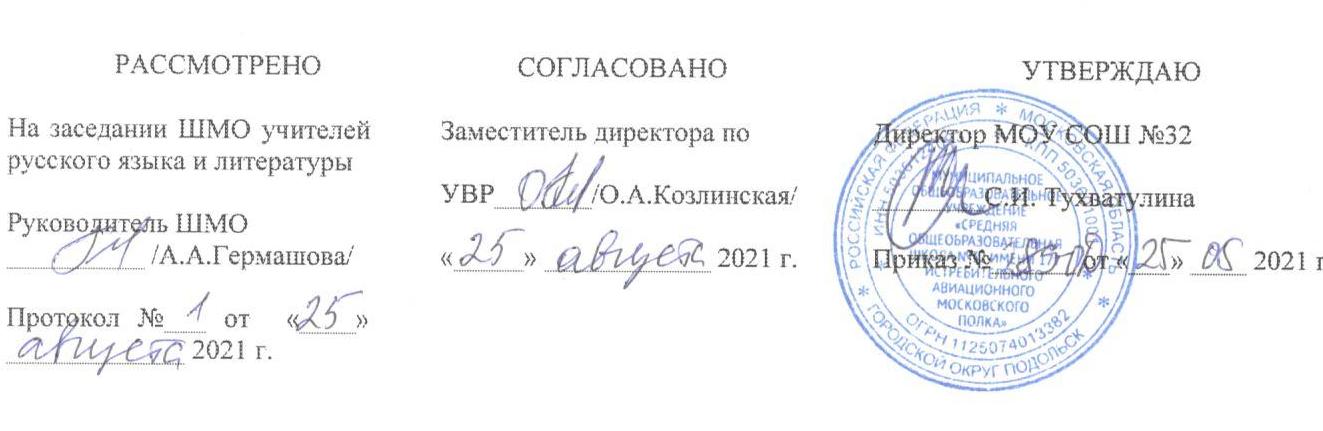 Рабочая программапо русскому языкудля 8 а.б,в,г.д,к,и классаУчебных недель: 34Количество часов в неделю: 2,5Количество часов в год: 85Составители:Львова Я.В.,Арефьева И.В.,Ненахова Н.В.,учителя русского языка и литературы2021-2022 учебный годСодержаниеОсновные цели и задачи изучения русского  языка в 8 классе......................3Планируемые результаты изучения учебного предмета «Русский язык»	3Содержание учебного курса «Русский язык"	.5Тематическое планирование с указанием количества часов, отводимых на освоение каждой темы……………………………………………………………………………...........8     Рабочая программа по русскому языку для 8 класса составлена в соответствии с положениями Федерального государственного образовательного стандарта основного общего образования второго поколения, на основе программы по русскому языку к предметной линии учебников для общеобразовательной школы авторов М.Т. Баранова, Т.А. Ладыженской, Л.А. Тростенцовой и др.- М.: Просвещение,  2015.Учебник: Русский язык: учебник для 8 класса общеобразовательных учреждений/ Л.А.Тростенцова, Т.А. Ладыженская. - М.: Просвещение, 2017 г.Основные цели и задачи изучения русского (родного) языка в основной школе	Основные цели и задачи учебного предмета направлены на обеспечение связи предмета «Русский язык» с практикой и актуальными проблемами современности:• воспитание духовно-богатой, нравственно ориентированной личности с развитым чувством самосознания и общероссийского гражданского сознания;  человека, любящего свою Родину, знающего и уважающего родной язык, сознательно относящегося к нему как явлению культуры, осмысляющего родной язык как основное средство общения, средство получения знаний в разных сферах человеческой деятельности, средство освоения морально-этических норм, принятых в обществе;• овладение системой знаний, языковыми и речевыми умениями и навыками, развитие готовности и способности к речевому взаимодействию и взаимопониманию, потребности в речевом самосовершенствовании, овладение важнейшими общеучебными умениями и универсальными учебными действиями, формирование навыков самостоятельной учебной деятельности, самообразования;• освоение знаний об устройстве языковой системы и закономерностях ее функционирования, развитие способности опознавать, анализировать, сопоставлять, классифицировать и оценивать языковые факты, обогащение активного и потенциального словарного запаса, расширение объема используемых в речи грамматических средств, совершенствование орфографической и пунктуационной грамотности, развитие умений стилистически корректного использования лексики и фразеологии русского языка;• развитие интеллектуальных и творческих способностей обучающихся, развитие речевой культуры учащихся, овладение правилами использования языка в разных ситуациях общения, нормами речевого этикета, воспитание стремления к речевому самосовершенствованию, осознание эстетической ценности родного языка;• совершенствование коммуникативных способностей, формирование готовности к сотрудничеству, созидательной деятельности, умений вести диалог, искать и находить содержательные компромиссы.Планируемые результаты освоения программы по русскому (родному) языку в 8 классеЛичностные результаты: 1) понимание русского языка как одной из основных национально-культурных ценностей русского народа; определяющей роли родного языка в развитии интеллектуальных. творческих способностей и моральных качеств личности; его значения в процессе получения школьного Образования; 2) осознание эстетической ценности русского языка; уважительное отношение к родному языку, гордость за него; потребность сохранить чистоту русского языка как явления национальной культуры; стремление к речевому самосовершенствованию; 3) достаточный объем словарного запаса и усвоенных грамматических средств для свободного выражения мыслей и чувств в процессе речевого общения: способность к самооценке на основе наблюдения за собственной речью. Метапредметные результаты: 1) владение всеми видами речевой деятельности: адекватное понимание информации устного и письменного сообщения; владение разными видами чтения; адекватное восприятие на слух текстов разных стилей и жанров; способность извлекать информацию из разных источников, включая средства массовой информации, компакт-диски учебного назначения, ресурсы Интернета; умение свободно пользоваться словарями различных типов, справочной литературой; овладение приемами отбора и систематизации материала на определенную тему; умение вести самостоятельный поиск информации, ее анализ и отбор; умение сопоставлять и сравнивать речевые высказывания с точки зрения их содержания, стилистических особенностей и использованных языковых средств; способность определять цели предстоящей учебной деятельности (индивидуальной и коллективной), последовательность действий, а также оценивать достигнутые результаты и адекватно формулировать их в устной и письменной форме; умение воспроизводить прослушанный или прочитанный текст с разной степенью свернутости; умение создавать устные и письменные тексты разных типов, стилей речи и жанров с учетом замысла, адресата и ситуации общения; способность свободно, правильно излагать свои мысли в устной и письменной форме; владение разными видами монолога и диалога; соблюдение в практике речевого общения основных орфоэпических, лексических, грамматических, стилистических норм современного русского литературного языка; соблюдение основных правил орфографии и пунктуации в процессе письменного общения; способность участвовать в речевом общении, соблюдая нормы речевого этикета; способность оценивать свою речь с точки зрения ее содержания, языкового оформления; умение находить грамматические и речевые ошибки, недочеты, исправлять их; умение совершенствовать и редактировать собственные тексты; умение выступать перед аудиторией сверстников с небольшими сообщениями, докладами; 2) применение приобретенных знаний, умений и навыков в повседневной жизни; способность использовать родной язык как средство получения знаний по другим учебным предметам, применять полученные знания, умения и навыки анализа языковых явлений на межпредметном уровне (на уроках иностранного языка, литературы и др.); 3) коммуникативно-целесообразное взаимодействие с окружающими людьми в процессе речевого общения, совместного выполнения какой-либо задачи, участия в спорах, обсуждениях; овладение национально-культурными нормами речевого поведения в различных ситуациях формального и неформального межличностного и межкультурного общения. Предметные результаты: 1) представление об основных функциях языка, о роли русского языка как национального языка русского народа, как государственного языка Российской Федерации и языка межнационального общения, о связи языка и культуры народа, о роли родного языка в жизни человека и общества; 2) понимание места родного языка в системе гуманитарных наук и его роли в образовании в целом; 3) усвоение основ научных знаний о родном языке; понимание взаимосвязи его уровней и единиц; 4) освоение базовых понятий лингвистики: лингвистика и ее основные разделы; язык и речь, речевое общение, речь устная и письменная; монолог, диалог и их виды; ситуация речевого общения; разговорная речь, научный, публицистический, официально-деловой стили, язык художественной литературы; жанры научного, публицистического, официально-делового стилей и разговорной речи; функционально-смысловые типы речи (повествование, описание, рассуждение); текст, типы текста; основные единицы языка, их признаки и особенности употребления в речи; 5) овладение основными стилистическими ресурсами лексики и фразеологии русского языка, основными нормами русского литературного языка (орфоэпическими, лексическими, грамматическими, орфографическими, пунктуационными), нормами речевого этикета; использование их в своей речевой практике при создании устных и письменных высказываний; 6) распознавание и анализ основных единиц языка, грамматических категорий языка, уместное употребление языковых единиц адекватно ситуации речевого общения; 7) проведение различных видов анализа слова (фонетического, морфемного, словообразовательного, лексического, морфологического), синтаксического анализа словосочетания и предложения, многоаспектного анализа с точки зрения его основных признаков и структуры, принадлежности к определенным функциональным разновидностям языка, особенностей языкового оформления, использования выразительных средств языка; 8) понимание коммуникативно-эстетических возможностей лексической и грамматической синонимии и использование их в собственной речевой практике; 9) осознание эстетической функции родного языка, способность оценивать эстетическую сторону речевого высказывания при анализе текстов художественной литературы. Содержание программыФункции русского языка в современном мире (1 ч)Русский язык в современном мире.Повторение пройденного в 5 - 7 классах (8 ч, в т.ч. 1 ч. К.Р. + 2 ч. Р.Р.)Р/Р.Обучающее изложение с грамматическим заданием по тексту А.Аверченко (упр. 26). Р/Р. Устное сочинение в форме письма о прошедшем лете (упр.36). Диктант с грамматическим заданием по теме «Повторение изученного в 5-7 классах» (вводный контроль).Синтаксис. Пунктуация. Культура речи (3 часа)Основные единицы синтаксиса. Текст как единица синтаксиса. Предложение как единица синтаксиса. Р/р. Контрольное сжатое изложение (упр.52).Словосочетание (5 ч., в т.ч. 1 ч. К.Д.)I. Повторение пройденного о словосочетании в V классе. Связь слов в словосочетании: согласование, управление, примыкание. Виды словосочетаний по морфологическим свойствам главного слова (глагольные, именные, наречные).II. Умение правильно употреблять форму зависимого слова при согласовании и управлении.Умение использовать в речи синонимические по значению словосочетания. Контрольный диктант №1 с грамматическим заданием по теме «Синтаксис. Пунктуация. Культура речи.»Простое предложение (3 ч., в том числе 1 ч Р.Р.)I. Повторение пройденного о предложении. Р.Р. Описание памятника культуры(упр.76).. Публицистическое сочинение о памятнике культуры (истории) своей местности.Простые двусоставные предложения(15 ч.)Главные члены предложения (10 ч., в т. ч. 1 К.Р. + 2 Р.Р.)I. Повторение пройденного материала о подлежащем. Способы выражения подлежащего. Повторение изученного о сказуемом. Составное глагольное сказуемое. Составное именное сказуемое. Тире между подлежащим и сказуемым. Синтаксические синонимы главных членов предложения, их текстообразующая роль.II. Умение интонационно правильно произносить предложения с отсутствующей связкой; согласовывать глагол-сказуемое с подлежащим, выраженным словосочетанием.Умение пользоваться в речи синонимическими вариантами выражения подлежащего и сказуемого.Р.Р. Публицистическое сочинение о памятнике культуры (истории) своей местности. Р/Р. Сочинение по картине И. Шевандроновой «На террасе» (упр.91). Словарный диктант. Диктант с грамматическим заданием по теме «Главные члены предложения».Второстепенные члены предложения (7 ч., в т.ч. 2 Р.Р.)I. Повторение изученного материала о второстепенных членах предложения. Прямое и косвенное дополнение (ознакомление). Несогласованное определение. Приложение как разновидность определения; знаки препинания при приложении. Виды обстоятельств по значению (времени, места, причины, цели, образа действия, условия, уступительное). Сравнительный оборот; знаки препинания при нем.II. Умение использовать в речи согласованные и несогласованные определения как синонимы.Р.Р. Характеристика человека как вид текста; строение данного текста, его языковые особенности (упр.162-166). Р/Р. Сжатое изложение (упр.131). Тест (формат ВПР) по теме «Второстепенные члены предложения».Простые односоставные предложения (11 ч., в т.ч. 1 К.Р. + 2 Р.Р.)I. Группы односоставных предложений. Односоставные предложения с главным членом - сказуемым (определенно-личные, неопределенно-личные, безличные) и подлежащим (назывные).Синонимия односоставных и двусоставных предложений, их текстообразующая роль.II. Умение пользоваться двусоставными и односоставными предложениями как синтаксическими синонимами.Умение пользоваться в описании назывными предложениями для обозначения времени и места.Р.Р. Инструкция.Р.Р. Рассказ на свободную тему. Р/Р. Рассуждение. Контрольное сочинение-рассуждение (упр.207).Неполные предложения. Понятие о неполных предложениях.Неполные предложения в диалоге и в сложном предложении.Простое осложненное предложение. Однородные члены предложения (15 ч., в т.ч. 1 К.Р. + 4 Р.Р.)I. Повторение изученного об однородных членах предложения. Однородные члены предложения, связанные союзами (соединительными, противительными, разделительными) и интонацией.Однородные и неоднородные определения. Ряды однородных членов предложения.Разделительные знаки препинания между однородными членами. Обобщающие слова при однородных членах. Двоеточие и тире при обобщающих словах в предложениях. Вариативность постановки знаков препинания.II. Умение интонационно правильно произносить предложения с обобщающими словами при однородных членах.Р.Р. Рассуждение на основе литературного произведения (в том числе дискуссионного характера).Р.Р. Р/Р. Рассуждение. Контрольное сочинение-рассуждение (упр.207).Контрольное тестирование №1 по теме «Односоставные предложения». Словарный диктант. Р/Р. Контрольное  изложение (упр.242). Р/Р. Контрольное сочинение-описание по картине Ю.Пименова «Спор» (упр.265). Контрольное тестирование №2 по  теме «Однородные члены предложения».Обособленные члены предложения (18ч., в т.ч. 1 К.Р. + 6 ч. Р.Р.)I. Понятие об обособлении. Обособленные определения и обособленные приложения.Обособленные обстоятельства. Уточнение как вид обособленного члена предложения. Выделительные знаки препинания при обособленных второстепенных и уточняющих членах предложения. Синтаксические синонимы обособленных членов предложения, их текстообразующая роль.II. Умение интонационно правильно произносить предложения с обособленными и уточняющими членами. Умение использовать предложения с обособленными членами и ихсинтаксические синонимы.III. Ораторская речь, ее особенности. Р/Р. Рассуждение на дискуссионную тему. Р/Р. Сочинение на тему «Изобретение наших дней» (упр.329, 340). Словарный диктант. Диктант с грамматическим заданием по теме «Обособленные члены предложения».Слова, грамматически не связанные с членами предложения (11 ч)Обращение, вводные слова и междометия (4 ч., в т.ч. 1 ч. К.Р.)I. Повторение изученного материала об обращении.Распространенное обращение. Выделительные знаки препинания при обращениях. Тест (вы формате ВПР) по теме «Обращение».Вводные слова. Вводные предложения. Вставные конструкции (7 ч., в т.ч. 1 ч. К.Р. + 2 ч. Р.Р.). Междометия в предложении. Выделительные знаки препинания при вводных словах и предложениях, при междометиях.Одиночные и парные знаки препинания. Текстообразующая роль обращений, вводных слов и междометий.II. Умение интонационно правильно произносить предложения с обращениями, вводнымисловами и вводными предложениями, междометиями. Умение пользоваться в речисинонимическими вводными словами; употреблять вводные слова как средство связипредложений и частей текста.Р.Р. Публичное выступление на общественно значимую тему. Р/Р. Подготовка к написанию домашнего сочинения-рассуждения. Р/Р.Сообщение по заданному плану об истории отечественного автомобилестроения (упр.401). Изложение.Чужая речь (7 ч., в том числе 1 ч. К.Р. + 1 ч. Р.Р.)I. Повторение изученного материала о прямой речи и диалоге. Способы передачи чужой речи. Слова автора внутри прямой речи. Разделительные и выделительные знаки препинания в предложениях с прямой речью. Косвенная речь. Цитата. Знаки препинания при цитировании.Синтаксические синонимы предложений с прямой речью, их текстообразующая роль.II. Умение выделять в произношении слова автора. Умение заменять прямую речь косвенной.Р.Р. Рассказ с цитированием. Диктант по теме «Чужая речь».Повторение и систематизация пройденного в 8 классе (5 ч., в т.ч. 1 ч. К.Р. )Синтаксис и морфология. Синтаксис и пунктуация. Синтаксис и культура речи. Синтаксис и орфография. . Словарный диктант. Итоговый контрольный диктант за учебный курс 8 класса.Тематическое планирование с указанием количества часов, отводимых на освоение каждой темы№ п/п                         РазделыКоличество часов всегоРазвитие речиКонтрольные работы, тесты1.Функции русского языка в современном мире1__2.Повторение пройденного в 5-7 классах8213.Основной курс, изучаемый в 8 классеСинтаксис. Пунктуация. Культура речи.31-4.Словосочетание521Простое предложение31-5.Главные члены предложения8216.Второстепенные члены предложения72-7.Простые односоставные члены предложения. Неполные предложения11318.Однородные члены предложения  15419.Обособленные члены206110.Обращения, вводные слова, междометия111211.Чужая  речь61112.Повторение и систематизация521ИТОГО1022610